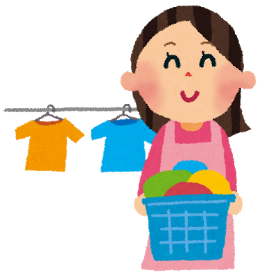 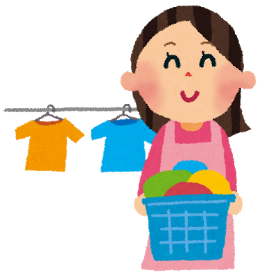 　さいたま市立　　　　　　　学校　　　年　　　組　名前　　　　　　　　　　　　　　　　　　　　　　　　おいをしたら、なにをしたのか1のをしていこう！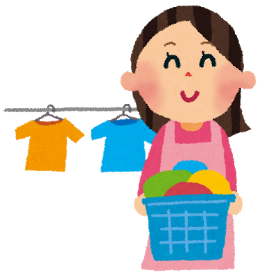 　おいをしたら、なにをしたのか1のをしていこう！